Информационная справка об отсутствии предложений и (или) замечаний по итогам проведения общественных обсуждений проекта программы профилактики причинения вреда (ущерба) охраняемым законом ценностям по муниципальному жилищному контролю в Лоховскоммуниципальном образовании на  2022 год«Программа профилактики причинения вреда (ущерба) охраняемым законом ценностям по муниципальному жилищному контролю в Лоховском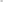 муниципальном образовании на  2022 год»наименованиес.Лохово	08.12.20211. Разработчик		Н.В. Тютрина2. Глава Лоховскогомуниципального образования		П.В. ШматовНаименование проектаПрограмма профилактики причинения вреда (ущерба) охраняемым законом ценностям по муниципальному жилищному контролю в Лоховском муниципальном образовании на  2022 годНаименование ответственного исполнителя (структурного подразделения)Специалист 1 категории администрации Лоховского муниципального образования Н.В. ТютринаДата начала и дата окончания общественных обсужденийс 01.10.2021 по 01.11.2021Место размещения проекта на официальном сайтеОфициальный сайт Черемховского районного муниципального образования в информационно-телекоммуникационной сети «Интернет»: cher.irkobl.ru в разделе «Поселения района», в подразделе Лоховского муниципального образования/Муниципальный контроль/Общественные обсужденияНаличие предложений замечанийПредложений (замечаний) не поступило